COVID-19 ET RISQUE DE CONTACT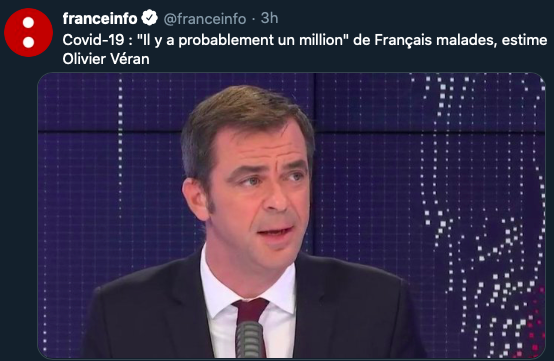 Commentaire : Activité d’application de la loi binomialeLe 29 octobre 2020, Olivier Véran, ministre de la Solidarité et de la Santé, affirme sur France Info qu’il y a probablement un million de français actuellement porteur du virus de la Covid-19.1) a) On estime la population française à 67 millions. Donner une estimation du taux de personnes porteuses du virus en France, en % et arrondi au dixième.    b) On considère la variable aléatoire  donnant le nombre de personnes porteuses dans un groupe de  personnes. On assimile le choix des  personnes à un tirage avec remise.
Quelle est la loi suivie par la variable aléatoire  ? Justifier et préciser les paramètres de la loi.2) a) Dans chaque contexte ci-dessous, calculer une estimation de la probabilité qu’au moins une personne soit porteuse du virus. On précisera dans chaque cas les paramètres de la loi suivie par la variable aléatoire .Un mariage de 80 personnes.Un repas d’affaire de 6 personnes.Une soirée de 15 personnes.    b) Le 30 octobre 2020, le gouvernement a imposé un confinement de toute la population française. En quoi les estimations de risque calculées dans la question précédente peuvent-elles être un argument en faveur du confinement ?3) À partir de combien de personnes regroupées, la probabilité qu’au moins l’une d’entre elle soit porteuse du virus est-elle supérieure à 50 % ? Justifier.4) Est-il plus risqué de se faire contaminer lors :d’une soirée de 30 personnes,ou de deux soirées successives de 15 personnes qui ne concernent pas les mêmes personnes ?5) On considère la fonction  définie par .    a) On note  le nombre de personnes regroupés.Démontrer que la probabilité qu’au moins une personne soit porteuse du virus est égale à .    b) A l’aide de la calculatrice ou d’un logiciel, reproduire la courbe représentative de la fonction  sur l’intervalle [0 ; 400].    c) Quelles observations la courbe permet-elle d’énoncer ?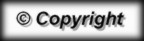 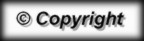 